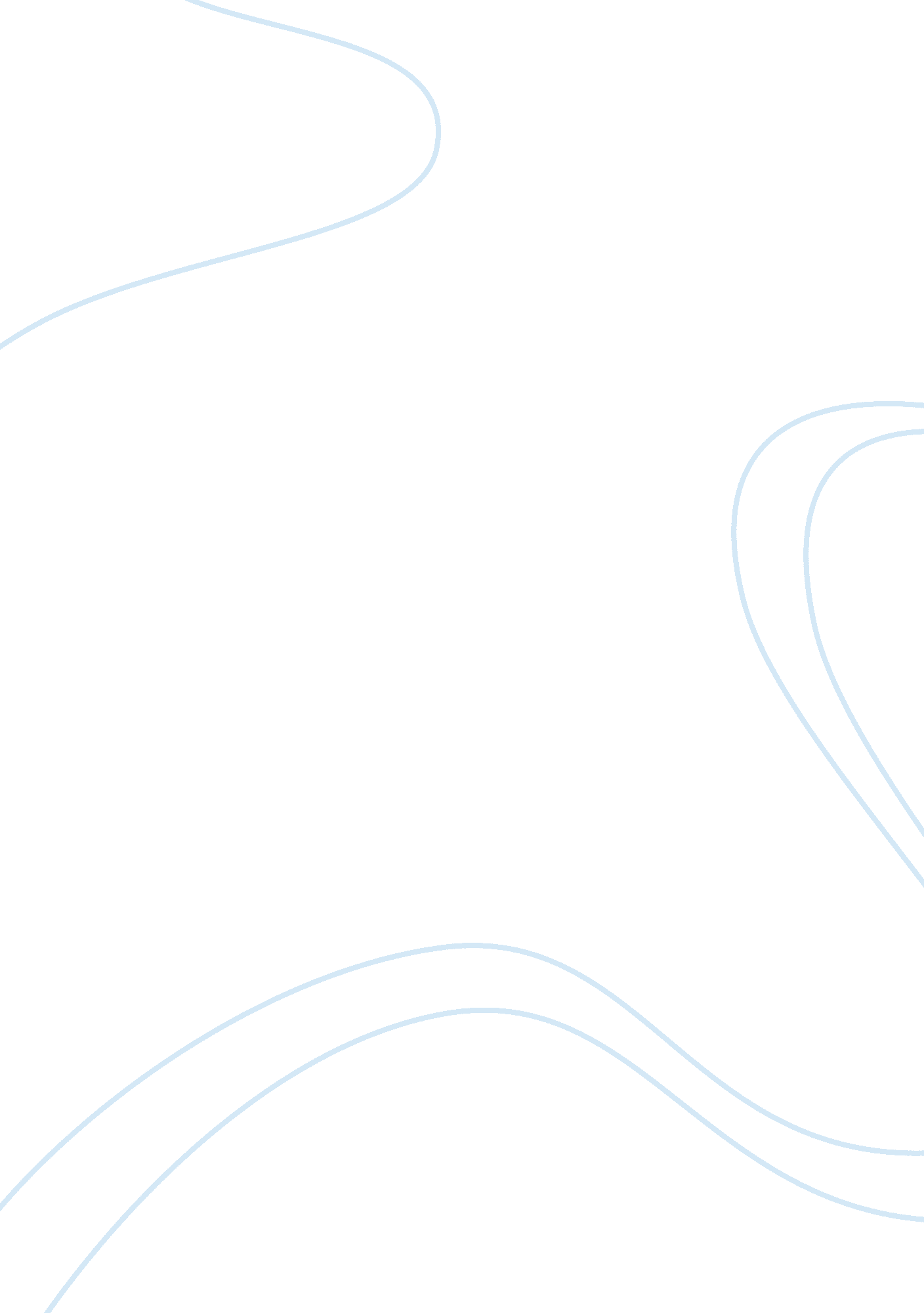 Why is online tutoring better than in-person tutoring? assignment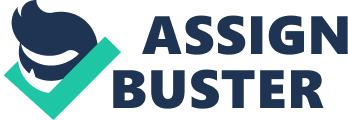 Why Is Online Tutoring Better Than In-person Tutoring? Online tutoring might be a huge thing In degree today, yet the more typical Private Tutoring, alternative proceeds to a choice for most Individuals offering coaching administrations. Some people – mentors and researchers much the same – lean toward It utilizes this system. It’s about personal service. More personalized attention Private Tutoring will be the mall alternative for different learners. Illustrations Incorporate people who are falling behind In class or school work because of ailment and harm. They might not have a portable computer to use in the couch, or they’ll not eave full usage of their hands, which will make the online alternative, in requirement of writing, a troublesome one. Some individuals, and without a doubt some youngsters and younger learners, may not react faultlessly to online tutoring through the screen. Private Tutoring offers the instantaneousness of eye to eye reaction. You might be a mentor that has an immense emotional disposition, yet the web medium can Just get the edge off in which. There’s something about being in your same room that the internet will never can imitate. This may come to be especially significant with children. If the guide is here, it’s less demanding to hold their consideration and guarantee they may be not occupied. Convenient scheduling The personal tutoring will be obviously convenient in scheduling the time. The student or the mentor can easily come up with a time in which both are available and then spend a couple of hours in studying. Online tutoring does give the flexibility of time, but they do have a fixed schedule from where you need to choose. You cannot make your own schedule as you can In case of the personal tutoring. Lower price Personal tutoring will cost a lower amount. The online tutoring services are cheaper Han the coaching classes, but the personal tutoring are even cheaper. The coaching classes have a fixed rate for their classes and you have to pay the fees, whether your kid is getting the proper attention or not. Coaching classes are like the schools itself, where you have to submit fees and then depend on their notes. In case of the online tutoring service also you need to pay a registration fee that is for a particular time On top of that, the internet charges are there that has to be paid by you in using them while you are using the online service of the tutoring. But in case of the arsenal tutoring, you don’t have to spend money on the internet uses. If the personal tutoring is such that the tutor is coming to your place so you don’t have to spend money on the transit also. So, in either of the cases the personal tutoring is cheaper and cost efficient than any other modes of tutoring. It is the best option for I-time tutoring assignments Apart from all the above stated reasons that make personal tutoring better than online tutoring, one of the reasons is also that with the help of the personal tutoring you get the best option for the 1 – timing tutoring assignments. Reference: http://colossal . Com/online-tutoring 